FS English E2+ Spelling Practise.  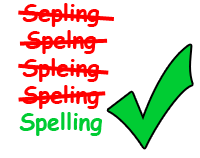 Spring 12 Week Beginning – 30/03/2020SpellingsMondayTuesday Wednesday Thursday Fridaycarecarefulhopehopefulthankthankfuluseusefulcheercheerfulbeautybeautifulwelcomealways